HALLGATÓI MUNKASZERZŐDÉSamely létrejöttegyrészről aSzékhelye:Adószáma:Statisztikai számjele:Bankszámla száma:Cégjegyzékszáma:Tel./Fax száma:Törvényes képviselő neve:Kapcsolattartó neve:Kapcsolattartó e-mail címe:mint szakmai gyakorlatot biztosító (továbbiakban: Szakmai gyakorlatot biztosító),másrészről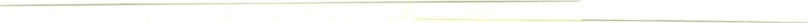 Neve:Születési neve:Anyja születési neve:Szül. helye:Szül. ideje:Lakcíme:E-mail címe:Hallgatói azonosító száma:Adóazonosítója:TAJ száma:Bankszámlaszáma:mint szakmai gyakorlaton résztvevő hallgató (továbbiakban: Hallgató) között az alábbi feltételek szerint:l)	Szerződő felek rögzítik, hogy jelen hallgatói munkaszerződés megkötésére a nemzeti felsőoktatásról szóló 2011. évi CCIV. törvény 44. § (l) bekezdés a) pontja, valamint a Kormány 230/2012. (VIII. 28.) Korm. rendelete 17. és 18. §-ai alapján kerül sor.Hallgató kijelenti, hogy a jelen hallgatói munkaszerződés megkötésekor a következő felsőoktatási intézménnyel hallgatói jogviszonyban áll: Eötvös Loránd Tudományegyetem (székhelye: 1053 Budapest, Egyetem tér 1-3., intézményi azonosító száma: F180798, elérhetősége +36/1-411-6500, képviseli: Prof. Dr. Borhy László rektorKépzés megnevezése, melyen a hallgató részt vesz a fenti felsőoktatási intézményben: ……………………, a képzés teljes ideje: ……… félév, duális képzés ……… félév).Hallgató feladatköre: …………………………………….. gyakornok. A Hallgató kötelezi magát, hogy minden, a feladatkörébe tartozó munkát elvégez és teljes gyakorlati idejét, figyelmét és szakértelmét e feladatkörbe tartozó tevékenységek végrehajtására fordítja. Hallgató tudomásul veszi és elfogadja, hogy a Szakmai gyakorlatot biztosítónak jogában áll részére az adott feladatkörbe tartozó bármely feladat elvégzésére — megfelelő betanítást követően — utasítást adnia.A szakmai gyakorlat helye: a Szakmai gyakorlatot biztosító ……………………………………………… szám alatti telephelye.Jelen szakmai gyakorlatra szóló szerződést a Felek határozott időtartamra kötik. A szakmai gyakorlat kezdő napja: ……………. utolsó napja: ………………………..A Hallgató szakmai gyakorlata során felsőoktatási intézményi felelősének neve a 2. pont alapján: Prof. Dr. Borhy László rektor, szakmai gyakorlatot biztosító szakmai felelősének neve, beosztása, elérhetősége: Dr. Varga Imre, ELTE Társadalomtudományi Kar, Savaria Gazdálkodástudományi Tanszék, tanszékvezető egyetemi docens; varga.imre@sek.elte.huA Hallgatót a jelen hallgatói munkaszerződés alapján díjazás illeti meg, melynek mértéke havonta a kötelező legkisebb munkabér — minimálbér — 65%-a, jelen szerződés megkötésekor …………………  Ft/ hó (amely a mindenkori aktuális jogszabályi előírások alapján kerül meghatározásra). A díjazás kifizetésére havonta egyszer kerül sor, legkésőbb a tárgyhónapot követő hónap 10. napjáig.A díjazást a Szakmai gyakorlatot biztosító fizeti, az nem hárítható át.A Felek megállapodnak hogy a Szakmai gyakorlatot biztosító a fizetési kötelezettségét a Hallgató fizetési számlájára történő átutalással teljesíti. A Hallgató köteles a Szakmai gyakorlatot biztosító számára rendelkezésre bocsátani mindazon adatokat. amelyek a díjazás fizetési számlára történő átutalásához szükségesek. A téves adatszolgáltatásból eredő károkért a felelősség a Hallgatót terheli.A Szakmai gyakorlatot biztosító a szakmai gyakorlat tartama alatt - a nála irányadó mindenkor hatályos rendelkezések szerint étkezési juttatást biztosít a hallgató számára, a Szakmai gyakorlatot biztosítónál szokásos módon.A szakmai gyakorlat keretében történő foglalkoztatás napi mértéke 8 óra.A Felek megállapodnak, hogy a Hallgatót a Szakmai gyakorlatot biztosítónál szokásos módon, beosztásban és időtartamban gyakorlatközi szünet illeti meg.A Felek megállapodnak abban, hogy a 2. pontban megjelölt végzettséget igazoló oklevél megszerzését követően a Szakmai gyakorlatot biztosító a hallgató részére a vállalat aktuális gazdasági helyzetének függvényében tehet foglalkoztatásra irányuló jogviszonyra ajánlatot.10) A Szakmai gyakorlatot biztosító kötelezettséget vállal, hogy:a) a Hallgató számára - egészségvédelmi és munkavédelmi szempontból biztonságos gyakorlóhelyen — a szakképzési programnak/a tantervnek megfelelő szakmai gyakorlatról gondoskodik.b) folyamatosan irányítja és ellenőrzi a szakmai gyakorlatot, a hallgató számára adott feladatok elvégzéséhez konzulenst biztosít a hallgató számára.c) A szakmai gyakorlat megkezdése előtt a Hallgatót a gyakorlattal kapcsolatos munkavédelmi és a gyakorlat területének megfelelő orientációs oktatásban részesíti, továbbá a szakmai gyakorlat tartama alatt a mindenkor hatályos munkavédelmi előírásoknak megfelelő feltételekkel biztosítja a szakmai gyakorlaton való Hallgatói részvételt, és a Hallgató számára a mindenkor hatályos előírásoknak megfelelő munkaruhát, egyéni védőfelszerelést, tisztálkodási eszközt biztosít.d) a Hallgatót mentesíti a munkavégzési kötelezettsége alól azokra a napokra, amelyeken a vizsgakötelezettségének tesz eleget az Egyetemen, feltéve. hogy a vizsga időpontját a hallgató legalább egy héttel korábban közölte a szakmai felügyeletét és irányítását ellátó személlyel. A Szakmai gyakorlatot biztosító — mérlegelésétől függően a vizsganapokon túlmenően is adhat mentesítést a munkavégzési kötelezettség alól, a vizsgára való eredményes felkészülés érdekében.11) A Hallgató kötelezettséget vállal, hogy:a) A szakmai gyakorlatot biztosító képzési rendjét megtartja, a szakmai gyakorlatot a követelmények alapján végzi,        b) a szakmai gyakorlati ismereteket a képességeinek megfelelően elsajátítja,c) a szakmai gyakorlat helyén irányadó biztonsági, egészségügyi és munkavédelmi előírásokat megtartja,d) nem tanúsít olyan magatartást. amellyel a Szakmai gyakorlatot biztosító jogos gazdasági érdekeit ill. jó hírét veszélyeztetné,e) a szakmai gyakorlat tartama alatt a Hallgatót a Szakmai gyakorlatot biztosítónál való megjelenési és a szakmai gyakorlaton való részvételi kötelezettség az adott munkáltatónál érvényben lévő általános munkarend szerint terheli. A Hallgató szakmai gyakorlat keretében történő foglalkoztatására vonatkozó időbeosztását a Szakmai gyakorlatot biztosító határozza meg.f) a munkából való távolmaradását és ennek indokait közvetlen szakmai felettesének a Szakmai gyakorlatot biztosítónál elvárt módon bejelenteni. A Hallgató távollétét minden esetben megfelelően igazolni köteles.g) a számára előírt mintatanterv alapján halad tanulmányaiban, ellenkező esetben a duális képzésből átsorolásra kerül a hagyományos Bsc alapképzésre.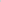 12) A Felek megállapodnak abban. hogy a Szakmai gyakorlatot biztosító részéről azonnali hatályú felmondásra okot adó körülménynek minősül különösen, ha a Hallgató:igazolatlanul hiányzik,megszegi a munkára képes állapotra vonatkozó követelményeket,nem tartja be a Szakmai gyakorlatot biztosító utasításait, belső szabályzatait, a feladatkörével kapcsolatos szakmai szabályokat, a munkabiztonsági előírásokat.a Szakmai gyakorlatot biztosítók vagy vele kapcsolatban álló személy, szervezet vagy más munkavállaló, hallgató sérelmére azok tulajdonát, illetve egészségét vagy testi épségét veszélyeztető. vagy sértő, károsító cselekményt követ el, ezek személyhez fűződő jogait megsérti, függetlenül attól, hogy emiatt büntető-, közigazgatási, vagy szabálysertési, esetleg polgári peres eljárás indul ellene, vagy sem,a feladatkörének ellátásához szükséges bizalomnak meg nem felelő magatartást tanúsít,megszegi a titoktartási kötelezettségét,olyan magatartást tanúsít, amely a Szakmai gyakorlatot biztosító jogos gazdasági érdekeit veszélyezteti.13) A Felek megállapodnak, hogy Szakmai gyakorlatot biztosító részéről a munkaviszony felmondással megszüntethető ellehetetlenülésre tekintettel, különösen, ha - az Eötvös Loránd Tudományegyetem tájékoztatása szerint - a Hallgató hallgatói jogviszonya szünetel, vagy megszűnik.14) Egyéb kikötések:A Hallgató köteles haladéktalanul, minden olyan tényről, körülményről tájékoztatni Szakmai gyakorlatot biztosítót, amely a jelen szerződésből eredő jogok gyakorlásával, kötelezettségek teljesítésével összefügg.A Hallgató köteles minden félév lezárását, illetve záróvizsgáját követően 10 napon belül igazolni Szakmai gyakorlatot biztosító számára, az érdemjegyeinek átlagát. A Hallgató köteles továbbá minden félév kezdetétől számított 5 napon belül igazolni Szakmai gyakorlatot biztosító számára, hogy hallgatói jogviszonya fennáll, és az nem szünetel.Hallgató tudomásul veszi, hogy a Szakmai gyakorlatot biztosítóval kapcsolatos valamennyi adat és irat a Szakmai gyakorlatot biztosító tulajdonát képezi. A Szakmai gyakorlatot biztosító által szakmai gyakorlat céljából Hallgató rendelkezésére bocsátott adatok, iratok, információk, műszaki megoldások, eszközök, tárgyak, berendezések harmadik személyeknek sem használatra, sem más célból nem engedhetők át, kivéve, ha Hallgató erre külön engedélyt kapott. Az utolsó szakmai gyakorlati napon a Hallgató köteles visszaszolgáltatni a Szakmai gyakorlatot biztosítónak az összes eszközt, a belépő kártyát, levelezést, feljegyzést, specifikációt, software-t, modellt, jegyzéket, jelentést és egyéb dokumentumot, illetve ezek másolatát.A Hallgató határidő nélkül köteles megőrizni a szakmai gyakorlaton való részvétele során, vagy azzal összefüggésben tudomására jutott, a Szakmai gyakorlatot biztosítóra, vagy annak tevékenységére, működésére, gazdálkodására, műszaki megoldásaira, üzleti partnereire vonatkozó adatokat, tényeket, információkat. Azokat a Hallgató kizárólag a Szakmai gyakorlatot biztosító által engedélyezett módon, mértékben, és célból használja fel, azokat illetéktelenül harmadik személy tudomására nem hozhatja, illetve azokkal semmilyen módon nem élhet vissza.Hallgató hozzájárul ahhoz, hogy a szakmai gyakorlat létesítése, teljesítése, vagy megszűnése szempontjából lényeges személyes adatait a Szakmai gyakorlatot biztosító a jogszabályban előírt célból kezelje, illetőleg azokat a Szakmai gyakorlatot biztosító a vele szerződéses, vagy tulajdonosi kapcsolatban álló szervezet részére továbbítsa.18) Az e szerződésben nem rendezett kérdésekben a Munka törvénykönyve, a Polgári törvénykönyv, továbbá a Szakmai gyakorlatot biztosító mindenkor hatályos belső szabályzatai az irányadók.Kelt: Szombathely, ………………………………………………………………………	…………………………………        Szakmai gyakorlatot biztosító	HallgatóI. SZ. MELLÉKLETTITOKTARTÁSI NYILATKOZATAlulírott ………………………………….. mint a …………………………………………... szakmai gyakorlatot biztosítóval hallgatói munkaszerződést kötött hallgató, tudomásul veszem, hogy a szakmai gyakorlatom keretében képzési célból elrendelt, a …………………………………………………..-hez történt kirendelésem során tudomásomra jutó, a …………………………………………-re, illetve annak tevékenységére, működésére, gazdálkodására, műszaki megoldásaira, üzleti partnereire vonatkozó minden adat, tény, információ, dokumentum, annak formájától függetlenül, a ……………………………………………… tulajdonát képezi.Kötelezem magam. hogy a ………………………………………. által a szakmai gyakorlat során rendelkezésemre bocsátott, vagy számomra bármilyen módon hozzáférhetővé váló adatot, iratot, dokumentumot, információt, műszaki megoldást, eszközt, tárgyat, berendezést, az …………………. folyó képzésemen kívüli célból nem használom fel, és sem harmadik személyeknek, sem ismeretlennek, sem használatra, sem más célból, sem részben, sem egészben nem engedem át, kivéve. ha erre a ……………………………………. számomra külön írásbeli engedélyt adott.Kötelezem magam, hogy a ………………………………………..-nél töltött utolsó szakmai gyakorlati napon maradéktalanul visszaszolgáltatom a …………………………………………………. számára a szakmai gyakorlat során rendelkezésemre bocsátott, vagy számomra bármiben módon hozzáférhetővé vált összes eszközt, a belépő kártyát, levelezést, feljegyzést, specifikációt, software-t, modellt, jegyzéket, jelentést és egyéb dokumentumot, illetve ezek másolatát.Kötelezem magam, hogy határidő nélkül megőrzöm a szakmai gyakorlat során, vagy azzal összefüggésben tudomásomra jutott, a …………………………………………….….-re vagy annak tevékenységére. működésére, gazdálkodására, műszaki megoldásaira, üzleti partnereire vonatkozó adatokat, tényeket, információkat. Kötelezem magam, hogy ezeket az adatokat, tényeket, információkat kizárólag a ……………………………………………. által engedélyezett módon, mértékben és célból használom fel, azokat illetéktelenül harmadik személy tudomására nem hozom, illetve azokkal semmilyen módon nem élek vissza.A jelen nyilatkozatomat annak tudatában (teszem meg, hogy amennyiben a fenti kötelezettségemet bármely módon megszegem, kártérítési kötelezettséggel, továbbá, ha magatartásommal bűncselekményt valósítanék meg, cselekményem miatt büntetőjogi felelősséggel tartozom.Kelt: Szombathely. ……………..……………………………………………..		hallgató